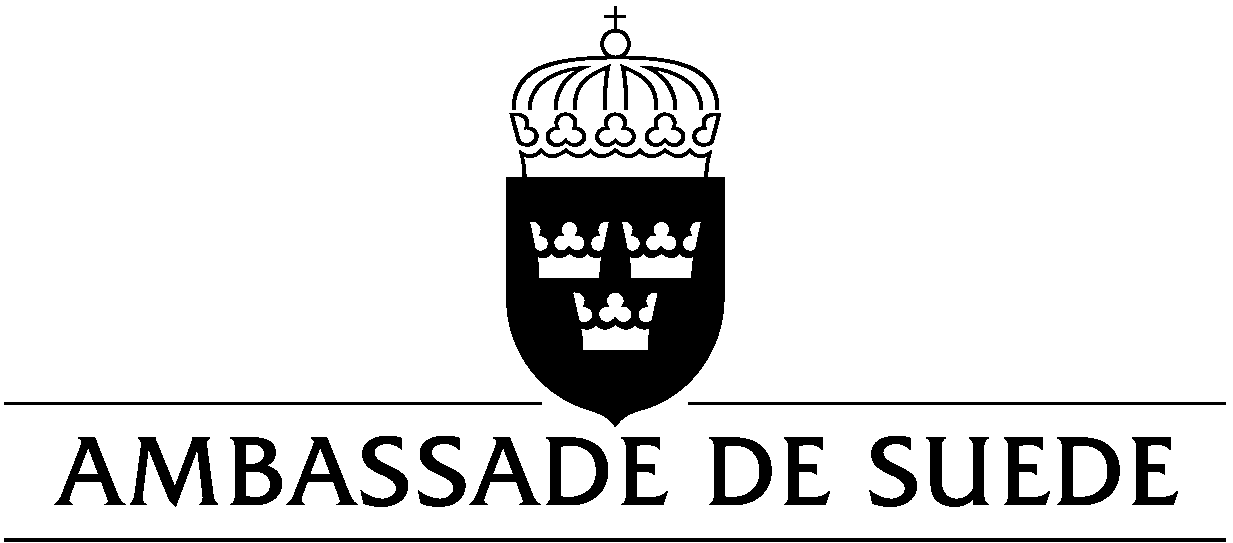             KinshasaKonsulära och administrativa avgifter                  Dessa avgifter träder i kraft den 1 februari 2024 och måste betalas kontant till ambassaden i jämna pengar.  Utöver de avgifter som anges här kommer inga andra avgifter att tas ut.UPPEHÅLLSTILLSTÅND ARBETSTILLSTÅND OCH FÖR STUDIERUPPEHÅLLSTILLSTÅND ARBETSTILLSTÅND OCH FÖR STUDIERUPPEHÅLLSTILLSTÅND ARBETSTILLSTÅND OCH FÖR STUDIERUppehålls-/arbetstillstånd – familjeanknytning för personer som fyllt 18 årUSD 200 (SEK 2000)Uppehålls-/arbetstillstånd – familjeanknytning för personer som inte fyllt 18 årUSD 100 (SEK 1000)Uppehålls-/arbetstillstånd inklusive för studier för personer som fyllt 18 årUSD 150 (SEK 1500)Uppehålls-/arbetstillstånd inklusive för studier för personer som inte fyllt 18 årUSD 80 (SEK 750)BEFRIELSE FRÅN AVGIFTER FÖR UPPEHÅLLSTILLSTÅND  Sökande i kategorierna nedan betalar inga avgifterBEFRIELSE FRÅN AVGIFTER FÖR UPPEHÅLLSTILLSTÅND  Sökande i kategorierna nedan betalar inga avgifterBEFRIELSE FRÅN AVGIFTER FÖR UPPEHÅLLSTILLSTÅND  Sökande i kategorierna nedan betalar inga avgifterPersoner som har rätt till asyl i Sverige eller har status som skyddsbehövande enligt den svenska utlänningslagen och deras familjemedlemmar, dvs. make/maka/partner och deras barnGratisFamiljemedlemmar till en EU/EES-medborgareGratisEU/EES-medborgareGratisSchweiziska medborgare och deras familjemedlemmarGratisMedborgare i JapanGratisStudenter vid Malmö International Maritime Traffic UniversityGratisVisa  Visa  Visa  VisaUSD 60 (Euro 60)BEFRIELSE FRÅN VISERINGSAVGIFT  Sökande i kategorierna nedan betalar ingen avgiftVisum för barn under 6 årGratisVisum för elever, universitetsstudenter och deras lärare som reser för utbildning/studierGratisVisum för forskarutbildningGratisPersoner under 25 år som tillhör, inbjuds av och stöds av en idealistisk organisation för att delta i ett seminarium, en konferens, ett idrotts-, kultur- eller utbildningsevenemangGratisVisum för innehavare av diplomatpass och tjänstepassGratisSVENSKA PASS OCH MEDBORGARSKAPSVENSKA PASS OCH MEDBORGARSKAPSVENSKA PASS OCH MEDBORGARSKAPVanligt pass USD 160 (SEK 1600)Provisoriskt pass USD 180 (SEK 1800) Europeiska unionens provisoriska resehandling - ETDUSD 180 (SEK 1800)Främlingspass USD 80 (SEK 750)Provisoriskt främlingspassUSD 50 (SEK 500)Ansökan om svenskt medborgarskap USD 150 (SEK 1500) Utlämnade av pass eller nationellt identitetskort som utfärdats av annan myndighet20 USD (SEK 200)ÖVRIGA KONSULÄRA AVGIFTER ÖVRIGA KONSULÄRA AVGIFTER ÖVRIGA KONSULÄRA AVGIFTER KörkortUSD 45 (SEK 450) Körkort (om ansökan skett i Sverige)USD 20 (SEK 200) Nationellt identitetskortUSD 160 (SEK 1600) Legalisering, hindersprövning, attest eller annan form av intyg eller bevis USD 20 (SEK 200) LevnadsintygGratis